Cartes : Cartographie de la pauvreté multidimensionnelle 2014, région de Marrakech-Safi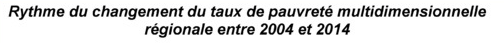 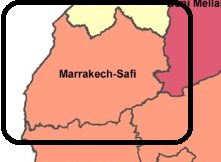 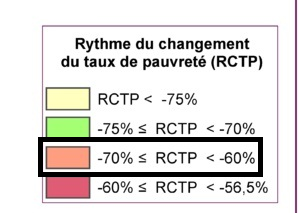 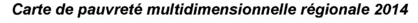 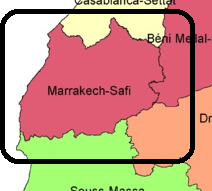 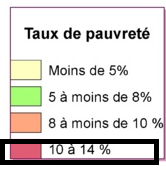 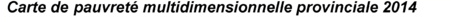 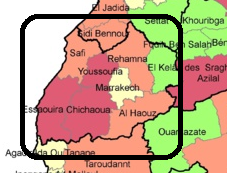 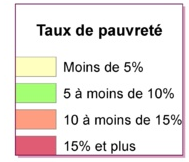 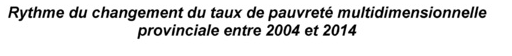 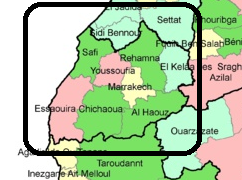 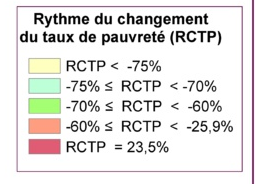 